This Word module should be used for all taxonomic proposals. 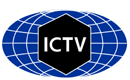 Please complete Part 1 and:either Part 3 for proposals to create new taxa or change existing taxa or Part 2 for proposals of a general nature.   Submit the completed Word module, together with the accompanying Excel module named in Part 3, to the appropriate ICTV Subcommittee Chair.For guidance, see the notes written in blue, below, and the help notes in file Taxonomic_Proposals_Help_2018.Part 1: TITLE, AUTHORS, etcPart 2: NON-STANDARDTemplate for any proposal regarding ICTV procedures, rules or policy, not involving the creation of new taxonomy. Part 3: PROPOSED TAXONOMYThe taxonomic changes you are proposing should be presented on an accompanying Excel module, 2017_TP_Template_Excel_module. Please enter the file name of the completed module in this box.Supporting material:Code assigned:2018.002P2018.002P(to be completed by ICTV officers)Short title: (e.g. “6 new species in the genus Zetavirus”)Creation of Kitaviridae, a new RNA virus familyShort title: (e.g. “6 new species in the genus Zetavirus”)Creation of Kitaviridae, a new RNA virus familyShort title: (e.g. “6 new species in the genus Zetavirus”)Creation of Kitaviridae, a new RNA virus familyShort title: (e.g. “6 new species in the genus Zetavirus”)Creation of Kitaviridae, a new RNA virus familyAuthor(s):Author(s):Author(s):Author(s):M.J. Melzer (Chair), J. Freitas-Astúa, J.C.V. Rodrigues, A. Roy, G. WeiM.J. Melzer (Chair), J. Freitas-Astúa, J.C.V. Rodrigues, A. Roy, G. WeiM.J. Melzer (Chair), J. Freitas-Astúa, J.C.V. Rodrigues, A. Roy, G. WeiM.J. Melzer (Chair), J. Freitas-Astúa, J.C.V. Rodrigues, A. Roy, G. WeiCorresponding author with e-mail address:Corresponding author with e-mail address:Corresponding author with e-mail address:Corresponding author with e-mail address:M. J. Melzer, melzer@hawaii.eduM. J. Melzer, melzer@hawaii.eduM. J. Melzer, melzer@hawaii.eduM. J. Melzer, melzer@hawaii.eduList the ICTV study group(s) that have seen this proposal:List the ICTV study group(s) that have seen this proposal:List the ICTV study group(s) that have seen this proposal:List the ICTV study group(s) that have seen this proposal:A list of study groups and contacts is provided at http://www.ictvonline.org/subcommittees.asp . If in doubt, contact the appropriate subcommittee chair (there are six virus subcommittees: animal DNA and retroviruses, animal ssRNA-, animal ssRNA+, fungal and protist, plant, bacterial and archaeal)A list of study groups and contacts is provided at http://www.ictvonline.org/subcommittees.asp . If in doubt, contact the appropriate subcommittee chair (there are six virus subcommittees: animal DNA and retroviruses, animal ssRNA-, animal ssRNA+, fungal and protist, plant, bacterial and archaeal)Blunervirus, Cilevirus, and Higrevirus Study GroupBlunervirus, Cilevirus, and Higrevirus Study GroupICTV Study Group comments (if any) and response of the proposer:ICTV Study Group comments (if any) and response of the proposer:ICTV Study Group comments (if any) and response of the proposer:ICTV Study Group comments (if any) and response of the proposer:Date first submitted to ICTV:Date first submitted to ICTV:Date first submitted to ICTV:June 5th, 2018Date of this revision (if different to above):Date of this revision (if different to above):Date of this revision (if different to above):October 20th, 2018ICTV-EC comments and response of the proposer:Members of the Kitaviridae have an RNA genome and use cognate RNA-dependent RNA polymerases (RdRps) for replication. Thus, they should be assigned to the realm Riboviria.Text of proposal:Name of accompanying Excel module: Kitaviridae_2018-1The plant virus genera Blunervirus, Cilevirus, and Higrevirus are unassigned taxa comprised of related positive sense RNA viruses with multipartite genomes. Here we propose to create a new virus family, Kitaviridae, and assign these three genera to this higher taxon. The proposed name Kitaviridae is derived from Kitajima, the family name of Dr Elliot Watanabe Kitajima, a prominent and highly productive virologist and electron microscopist responsible for the pioneering work associated with this proposed family. Dr Kitajima has humbly agreed to this proposed nomenclature.The proposed family Kitaviridae will encompass all currently known plant (+) ssRNA viruses possessing a bacilliform virion. Genetically, members of these genera are most closely related to members of the plant virus family Virgaviridae, however, significant differences exist. These differences include virion morphology, biological vector, and predominant in planta movement:* for the species for which transmission work has been conducted** for the species for which transmission electron microscopy analyses have been performedRecent reports (and GenBank accessions) of unclassified invertebrate-infecting viruses identified primarily by high-throughput sequencing (HTS) studies also appear to be closely related to members of the proposed family. The virion of these viruses, if known, appears to be spherical (Vasilakis et al. 2012), distinguishing them from members of the proposed family Kitaviridae. The genus name "Negevirus" was initially proposed (Vasilakis et al. 2012); however, the discovery of additional members by HTS suggests these viruses fall into several distinct clades, for which the genus-level names "Nelorpivirus" and "Sandewavirus" have been proposed (Kallies et al. 2014, Nunes et al. 2017). None of these viruses are currently recognized by the ICTV; however, further examination on their taxonomic relationship with members of the proposed family Kitaviridae is warranted. This is particularly relevant due to the apparent inability of members of the proposed family Kitaviridae, in most of the cases, to systemically infect their plant hosts, leading to speculation that these may primarily be arthropod/invertebrate viruses capable of only limited spread in plant tissues (Roy et al. 2015).The genera demarcation criteria are related to the number of genomic (+) ssRNAs, virion size, structural features of genome organization and sequence similarity. Major distinguishing characteristics of the three current genera that would be included into the proposed family Kitaviridae are outlined in the table below.*MP = movement proteins are of 3A, 30K, or triple gene block (TGB) typesPhylogenetic analyses using the RNA-dependent RNA polymerase amino acid sequence and both Neighbor-Joining and Maximum Likelihood algorithms place members of the genera Blunervirus, Cilevirus, and Higrevirus in a clade adjacent to the family Virgaviridae (Figure 1 and data not shown).  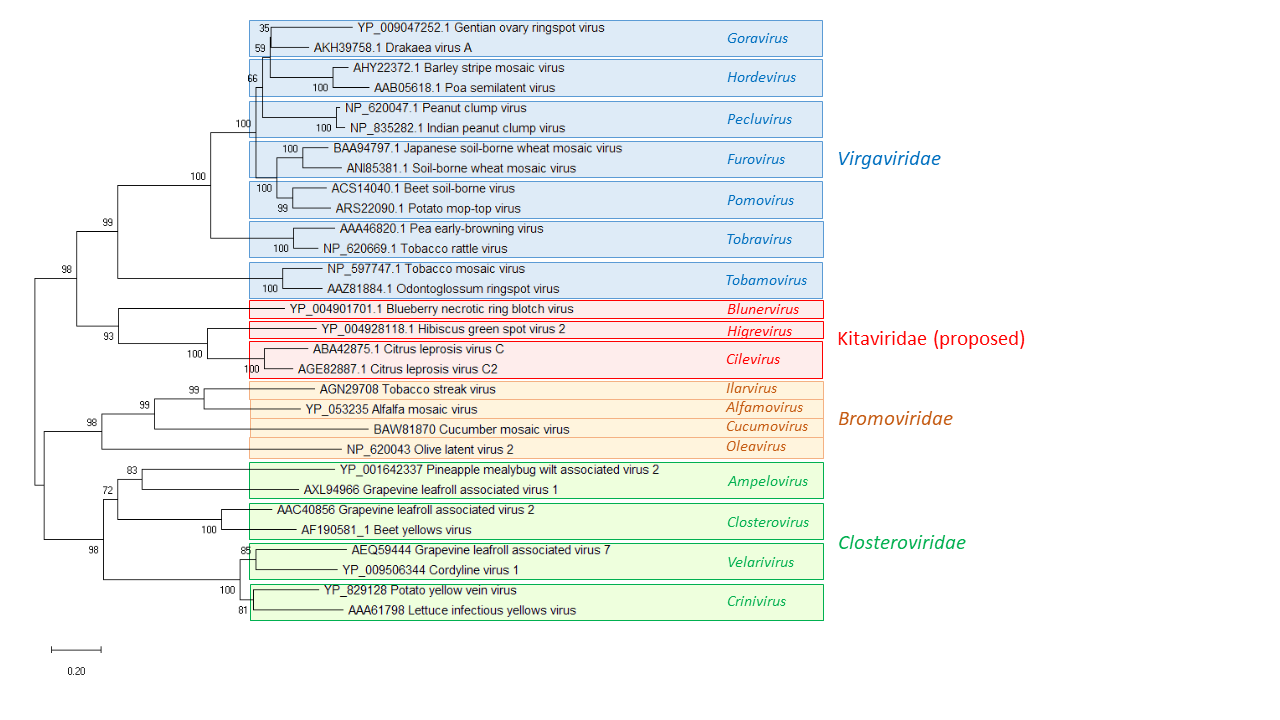 Figure 1. Phylogenetic relationship among members of the three genera proposed to establish the plant virus family Kitaviridae, select members of the seven genera which currently comprise its sister taxon, the family Virgaviridae and members of the families Closteroviridae and Bromoviridae. The phylogram was generated using RNA-dependent RNA polymerase sequences in a Neighbor-Joining algorithm. Branch support is displayed in percentage and was estimated using 1000 bootstrap replications. The scale represents the number of substitutions per site for the distance displayed. An identical tree topography was generated using a Maximum Likelihood algorithm. All alignments and phylogenetic estimations were performed in MEGA-X.The plant virus genera Blunervirus, Cilevirus, and Higrevirus are unassigned taxa comprised of related positive sense RNA viruses with multipartite genomes. Here we propose to create a new virus family, Kitaviridae, and assign these three genera to this higher taxon. The proposed name Kitaviridae is derived from Kitajima, the family name of Dr Elliot Watanabe Kitajima, a prominent and highly productive virologist and electron microscopist responsible for the pioneering work associated with this proposed family. Dr Kitajima has humbly agreed to this proposed nomenclature.The proposed family Kitaviridae will encompass all currently known plant (+) ssRNA viruses possessing a bacilliform virion. Genetically, members of these genera are most closely related to members of the plant virus family Virgaviridae, however, significant differences exist. These differences include virion morphology, biological vector, and predominant in planta movement:* for the species for which transmission work has been conducted** for the species for which transmission electron microscopy analyses have been performedRecent reports (and GenBank accessions) of unclassified invertebrate-infecting viruses identified primarily by high-throughput sequencing (HTS) studies also appear to be closely related to members of the proposed family. The virion of these viruses, if known, appears to be spherical (Vasilakis et al. 2012), distinguishing them from members of the proposed family Kitaviridae. The genus name "Negevirus" was initially proposed (Vasilakis et al. 2012); however, the discovery of additional members by HTS suggests these viruses fall into several distinct clades, for which the genus-level names "Nelorpivirus" and "Sandewavirus" have been proposed (Kallies et al. 2014, Nunes et al. 2017). None of these viruses are currently recognized by the ICTV; however, further examination on their taxonomic relationship with members of the proposed family Kitaviridae is warranted. This is particularly relevant due to the apparent inability of members of the proposed family Kitaviridae, in most of the cases, to systemically infect their plant hosts, leading to speculation that these may primarily be arthropod/invertebrate viruses capable of only limited spread in plant tissues (Roy et al. 2015).The genera demarcation criteria are related to the number of genomic (+) ssRNAs, virion size, structural features of genome organization and sequence similarity. Major distinguishing characteristics of the three current genera that would be included into the proposed family Kitaviridae are outlined in the table below.*MP = movement proteins are of 3A, 30K, or triple gene block (TGB) typesPhylogenetic analyses using the RNA-dependent RNA polymerase amino acid sequence and both Neighbor-Joining and Maximum Likelihood algorithms place members of the genera Blunervirus, Cilevirus, and Higrevirus in a clade adjacent to the family Virgaviridae (Figure 1 and data not shown).  Figure 1. Phylogenetic relationship among members of the three genera proposed to establish the plant virus family Kitaviridae, select members of the seven genera which currently comprise its sister taxon, the family Virgaviridae and members of the families Closteroviridae and Bromoviridae. The phylogram was generated using RNA-dependent RNA polymerase sequences in a Neighbor-Joining algorithm. Branch support is displayed in percentage and was estimated using 1000 bootstrap replications. The scale represents the number of substitutions per site for the distance displayed. An identical tree topography was generated using a Maximum Likelihood algorithm. All alignments and phylogenetic estimations were performed in MEGA-X.References:Kallies, R., Kopp, A., Zirkel, F., Estrada, A., Gillespie, TR., Drosten, C., and Junglen, S. 2014. Genetic characterization of Goutanap virus, a novel virus related to negeviruses, cileviruses and higreviruses. Viruses 6: 4346-4357Nunes, MRT, and 22 others. 2017. Genetic characterization, molecular epidemiology, and phylogenetic relationships of insect-specific viruses in the taxon Negevirus. Virology 504:152-167.Roy, A., Hartung, JS., Schneider, WL., Shao, J., León, MG., Melzer, M. J., Otero-Colina, G., Beard, JJ., Bauchan, GR., Ochoa, R., and Brlansky, RH. 2015. Role bending: complex relationships between viruses, hosts and mite vectors related to citrus leprosis, an emerging disease. Phytopathology 105:1013-1025. Vasilakis, N, Forrester, NL, Palacios, G, Nasar, F, Savji, N, Rossi, SL, Guzman, H, Wood, TG, Popov, V, Gorchakov, R, Gonzalez, AV, Haddow, AD, Watts, DM, da Rosa, AP, Weaver, SC, Lipkin, WI, Tesh, RB. 2013. Negevirus: a proposed new taxon of insect specific viruses with wide geographic distribution. Journal of Virology 87:2475-2488.